Поради щодо встановлення довіри між проблемним підлітком і класним керівникомУважно вислухайте дитину, прагніть до того, щоб підліток зрозумів, що він вам не байдужий і ви готові зрозуміти і прийняти його. Не перебивайте і показуйте свого страху. Відносьтесь до нього серйозно, з повагою.Запропонуйте свою підтримку і допомогу. Постарайтесь переконати, що даний стан (проблема) тимчасові і швидко пройдуть Проявіть співчуття і покажіть, що ви поділяєте і розумієте його почуття.Зацікавтесь, що саме турбує підлітка.Впевнено спілкуйтесь з підлітком .Саме це допоможе йому повірити у власні сили. Головне правило в роботі з дітьми – не нашкодь!Використовуйте слова, речення, які будуть сприяти встановленню контактів: розумію, звичайно, відчуваю, хочу допомогти.В розмові з підлітком дайте зрозуміти йому, що він необхідний і іншим і унікальний як особистість Кожна людина незалежно від віку, хоче мати позитивну оцінку своєї діяльності.Недооцінка гірша ніж переоцінка, надихайте підлітка на високу самооцінку. Вмійте слухати, довіряйте і викликати довіру в нього.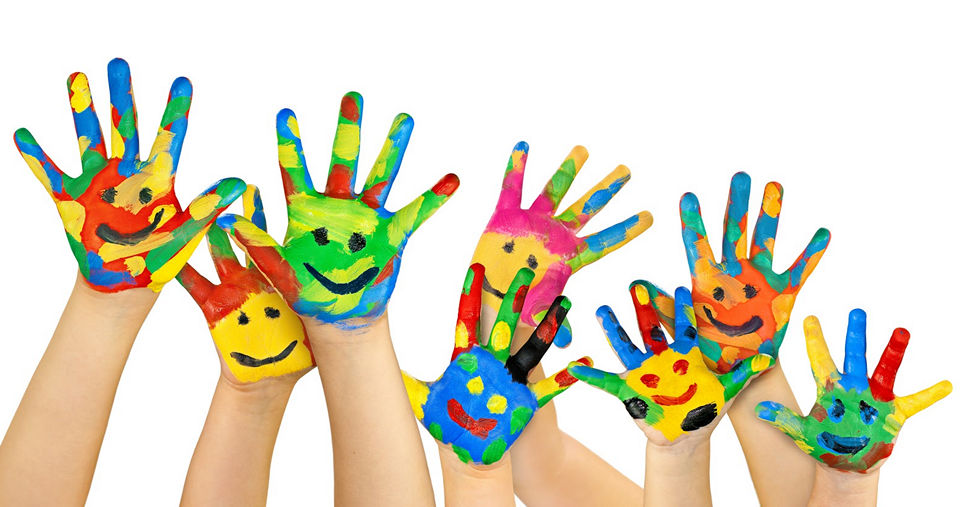 